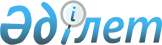 О внесении изменений в решение Казалинского районного маслихата от 26 декабря 2019 года №367 "О бюджетах сельского округа Оркендеу на 2020-2022 годы"
					
			С истёкшим сроком
			
			
		
					Решение Казалинского районного маслихата Кызылординской области от 24 августа 2020 года № 470. Зарегистрировано Департаментом юстиции Кызылординской области 1 сентября 2020 года № 7624. Прекращено действие в связи с истечением срока
      В соответствии со статьей 109-1 Кодекса Республики Казахстан от 4 декабря 2008 года "Бюджетный кодекс Республики Казахстан", пунктом 2-7 статьи 6 Закона Республики Казахстан от 23 января 2001 года "О местном государственном управлении и самоуправлении в Республике Казахстан", Казалинский районный маслихат РЕШИЛ:
      1. Внести в решение Казалинского районного маслихата от 26 декабря 2019 года № 367 "О бюджете сельского округа Оркендеу на 2020-2022 годы" (зарегистрировано в Реестре государственной регистрации нормативных правовых актов за номером 7105, опубликовано 10 января 2020 года в эталонном контрольном банке нормативных правовых актов Республики Казахстан) следующие изменения:
      пункт 1 изложить в новой редакции:
      "1. Утвердить бюджет сельского округа Оркендеу на 2020-2022 годы согласно приложениям 1, 2, 3, в том числе на 2020 год в следующих объемах:
      1) доходы – 114351 тысяч тенге, в том числе:
      налоговые поступления – 1912 тысяч тенге;
      поступления трансфертов – 112439 тысяч тенге;
      2) затраты – 114351 тысяч тенге;
      3) чистое бюджетное кредитование – 0;
      бюджетные кредиты – 0;
      погашение бюджетных кредитов – 0;
      4) сальдо по операциям с финансовыми активами – 0;
      приобретение финансовых активов – 0;
      поступления от продажи финансовых активов государства – 0;
      5) дефицит (профицит) бюджета – 0;
      6) финансирование дефицита (использование профицита) бюджета – 0.".
      Приложения 1 к указанному решению изложить в новой редакции согласно приложению к настоящему решению.
      2. Настоящее решение вводится в действие с 1 января 2020 года и подлежит официальному опубликованию. Бюджет на 2020 год сельского округа Оркендеу
					© 2012. РГП на ПХВ «Институт законодательства и правовой информации Республики Казахстан» Министерства юстиции Республики Казахстан
				
      Председатель внеочередной LXІІІ сессий Казалинского районного маслихата

Ж. КОЛАНОВА

      Секретарь Казалинского районного маслихата

К. НАЗЫМБЕКОВ
Приложение к решениюКазалинского районного маслихатаот 24 августа 2020 года № 470Приложение 1 к решениюКазалинского районного маслихатаот 26 декабря 2019 года №367
Категория
Категория
Категория
Категория
Сумма, 
тысяч тенге
Класс
Класс
Класс
Сумма, 
тысяч тенге
Подкласс
Подкласс
Сумма, 
тысяч тенге
Наименование
Сумма, 
тысяч тенге
1. Доходы
114351
1
Налоговые поступления
1912
01
Подоходный налог
198
2
Индивидуальный подоходный налог
198
04
Hалоги на собственность
1714
1
Hалоги на имущество
14
3
Земельный налог
113
4
Hалог на транспортные средства
1587
4
Поступления трансфертов 
112439
02
Трансферты из вышестоящих органов государственного управления
112439
3
Трансферты из районного (города областного значения) бюджета
112439
Функциональная группа
Функциональная группа
Функциональная группа
Функциональная группа
Администратор бюджетных программ
Администратор бюджетных программ
Администратор бюджетных программ
Программа
Программа
Наименование
Наименование
2. Затраты
114351
1
Государственные услуги общего характера
25201
124
Аппарат акима города районного значения, села, поселка, сельского округа
25201
001
Услуги по обеспечению деятельности акима города районного значения, села, поселка, сельского округа
25201
4
Образование
64583
124
Аппарат акима города районного значения, села, поселка, сельского округа
64583
041
Реализация государственного образовательного заказа в дошкольных организациях образования
64583
7
Жилищно-коммунальное хозяйство
4561
124
Аппарат акима города районного значения, села, поселка, сельского округа
4561
008
Освещение улиц в населенных пунктах
3160
009
Обеспечение санитарии населенных пунктов
500
011
Благоустройство и озеленение населенных пунктов
901
8
Культура, спорт, туризм и информационное пространство
20006
124
Аппарат акима города районного значения, села, поселка, сельского округа
20006
006
Поддержка культурно-досуговой работы на местном уровне
20006
3. Чистое бюджетное кредитование
0
Бюджетные кредиты
0
Погашение бюджетных кредитов
0
4. Сальдо по операциям с финансовыми активами
0
Приобретение финансовых активов
0
Поступления от продажи финансовых активов государства
0
5. Дефицит (профицит) бюджета
0
6. Финансирование дефицита (использование профицита) бюджета
0